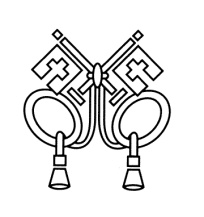 ANNOUNCEMENTSSeptember 30, 2018“Enter reverently, meditate quietly, worship devoutly, leave gratefully, serve Christ faithfully.”WELCOME TO ALL OUR VISITORS!  If you are interested in knowing more about St. Peter’s, please see an usher or one of the greeters who stand with the clergy after the service.  TODAY AT ST. PETER'S8:30	am	Holy Eucharist Rite II8:45	am	Breakfast served until 10am9:15	am	Youth & Children’s Sunday School10:00	am	   Holy Eucharist Rite II11:20	am		Adult Forum in Daniel Hall1:00	pm	   Holy Eucharist Rite II in Spanish, ChapelNursery available on Sundays from 9am until 12noonThis week…Tuesday/ Oct 2	        11:00 am Chair Yoga		12:15 pm Healing Service-ChapelWednesday/Oct 3	5:30pm Celtic ServiceRecharge & Rejoice 	5:30 pm Dinner	6:00 pm Living Compass Willingham House	6:00 Youth Choir, Rhodes Wyatt Room	6:15 Jr. Choir	6:30 ECY – Wii games & NetflixThursday/ Oct 4	10am Bible Study – Rhodes Wyatt Room	6:30pm Centering Prayer	7:00pm Spanish Prayer ServiceLAY MINISTERS: (8:30) Reader/Prayers/Chalice Bearer – Tricia Richards (10:00) 1st Lesson- David Harvey; 2nd Lesson–Bob Berry; Prayers – Keith Summerlin  Chalice Bearers –Jennifer Sikes, Alex Hodges, Brian Hampton, Tom Dasher.ALTAR FLOWERS are given to the Glory of God and in loving honor of their grandchildren and the newest arrival, William Harrison Bagley by Fran and Harris Bagley.CHAPEL FLOWERS are given to the Glory of God and in memory of Bryan Madden, nephew of Freida & Jim Yeary. INTERCESSORY PRAYER LIST – Mike Alexander, Neil Sanders, Jack Edgens, Regan Hice, Suzanne Black, Bryant Steele, Jim Hamrick, Kathy Rood, Danny Hill, Dana Edgens, Bill Schoepski, Michael Foster, Allison Shields, Bess Crawford, Debbie Hayes, Steve Conrad, Dale Holloway, Steve Padgett, Basillia Perez, Nora Barriendoz, Bill Davis, Katie Beth Carey, Lamar Smith, Eliza Paris, Shelly Eastman, Carol Norton, Sammie Peirson and those that provide them care. If you or someone you know is hospitalized or in need of clergy, home communion, meals or flowers, please notify the CHURCH OFFICE 706.291.9111 or elizabeth@stpetersrome.org.Remember area hospitals & care facilities do NOT notify us with their admissions.To add a name to the PRAYER LIST or MILITARY LIST, contact the church office. Once a name is added to the prayer list it will remain until the end of the month, then it will be removed.   If you wish it to be added for another month, please contact the church office.  Happy Birthday to those celebrating birthdays (September 30- October 6) David Hunter, James Steinbruegge, Cecilia Baggett, David Harvey, Ryan Murphy, Patti Brown, Lucas Herring, Ridgely Hardaker, and Betty Moore.RECHARGE & REJOICE WEDNESDAYS!WORSHIP – Celtic Service 5:30pmDINNER 5:30PM ~ Rotisserie chicken quarters, broccoli, candid yams, Pineapple upside down cakeYOUTH Choir 6-6:45pm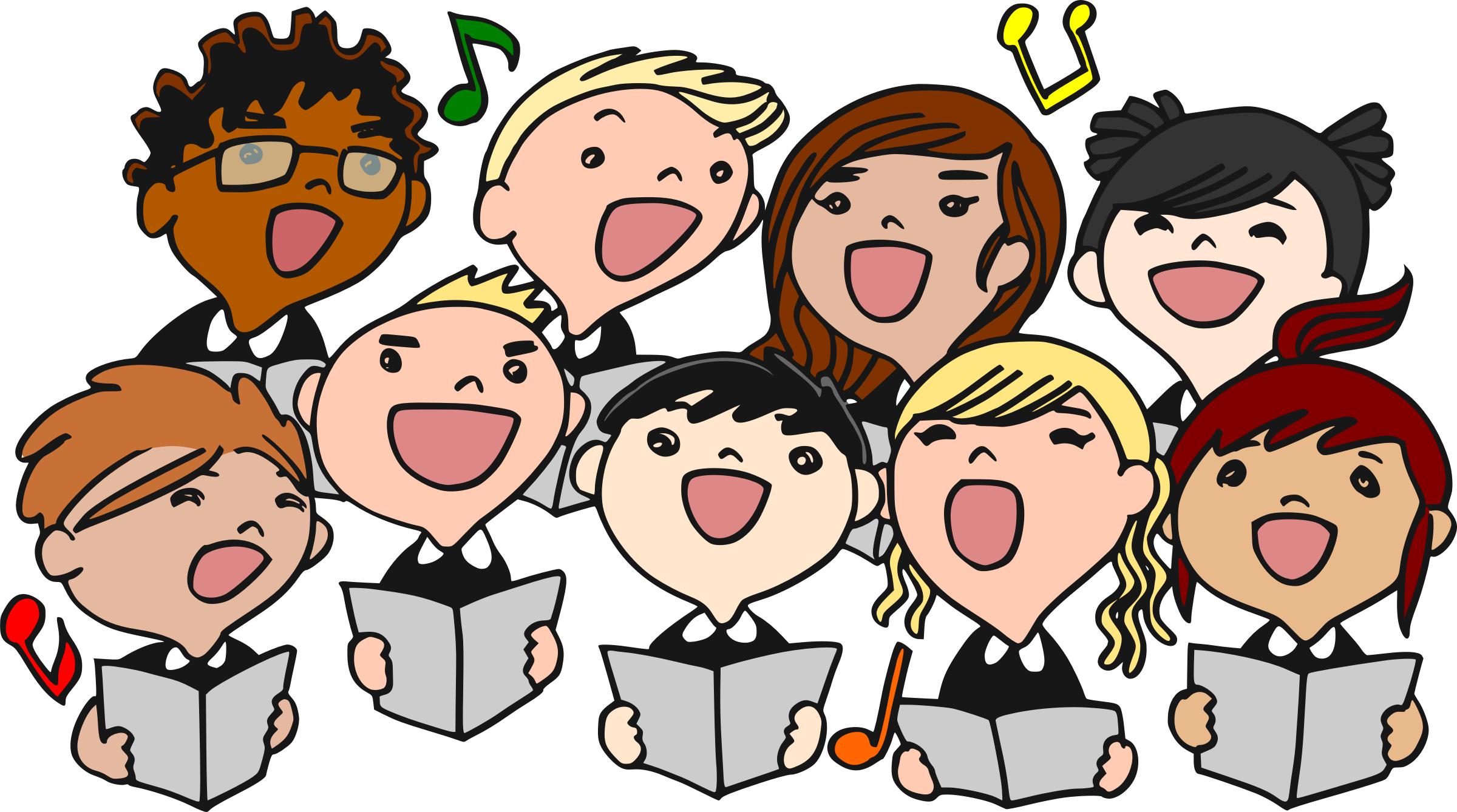 Grades 6-12, meet in Rhodes Wyatt RoomJR. CHOIR 6:15-7pmCome Join Our Song!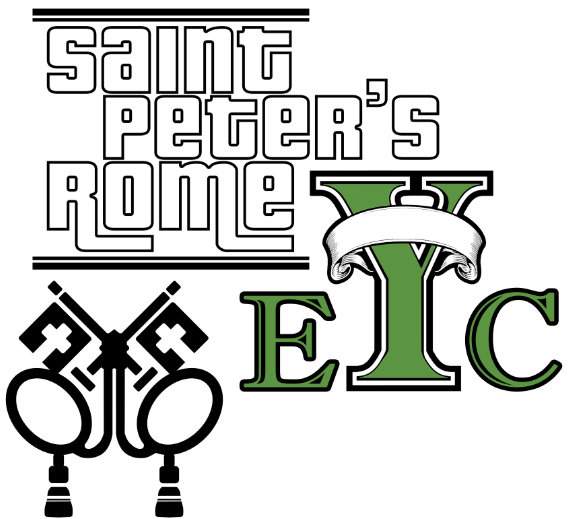 EYC ACTIVITIES Wii Games & NetflixRESERVATIONS required by noon on TUESDAY for:     CHILD CARE – if you require child care RESERVATIONS are required     DINNER – Adults $5, Children $3, Family max $20 Reservations are required.For reservations contact church office: 706.291.9111/elizabeth@stpetersrome.org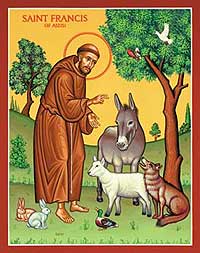 Celebrate ST. FRANCIS SUNDAY on October 7th.  In addition to the Sunday morning services, there will be a Blessing of the Animals at 4:00 p.m. in the Pet Memorial Garden/grassy area beside the church office.  Be sure to secure your animal companions with a leash or carrier.  Refreshments for all!  If you have lost a beloved animal companion since the last St. Francis Sunday and would like that companion's name included in the prayers, please call the church office by October 4th.ADULT FORMATION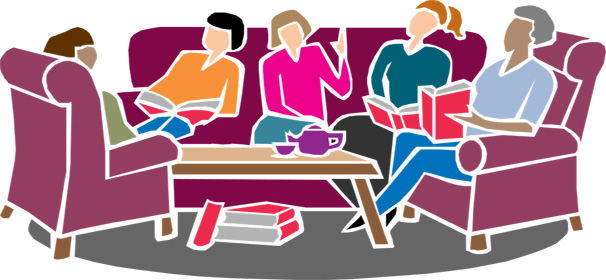 Daniel Hall 11:20am to noon on SundayWe hope you will come join us for discussion & fellowship.  TODAY – Dr. Marshall Jenkins/Berry College “The Beatitudes as Tools of Discernment”Oct. 7 – Dr. Marshall Jenkins/Berry College “Corporate Discernment: The Spirituality of Church Decision-Making”Oct 14 – Roger Ard begins a 4-week study of An Introduction to Moral Philosophy, session 1 Are you a good person?EXTRA 2019 CALENDARS!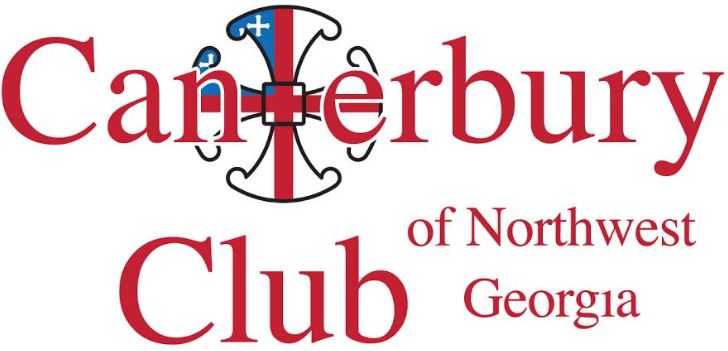 Please help Canterbury support our local Department of Family and Children’s Services by donating a 2019 calendar. We welcome ANY shape, size or theme.   Donation boxes in the Parish Hall & Willingham House.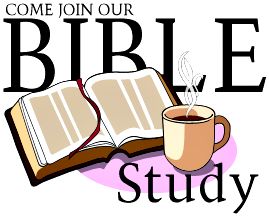   BIBLE STUDYThursdays 10am in Rhodes Wyatt Room with Father John.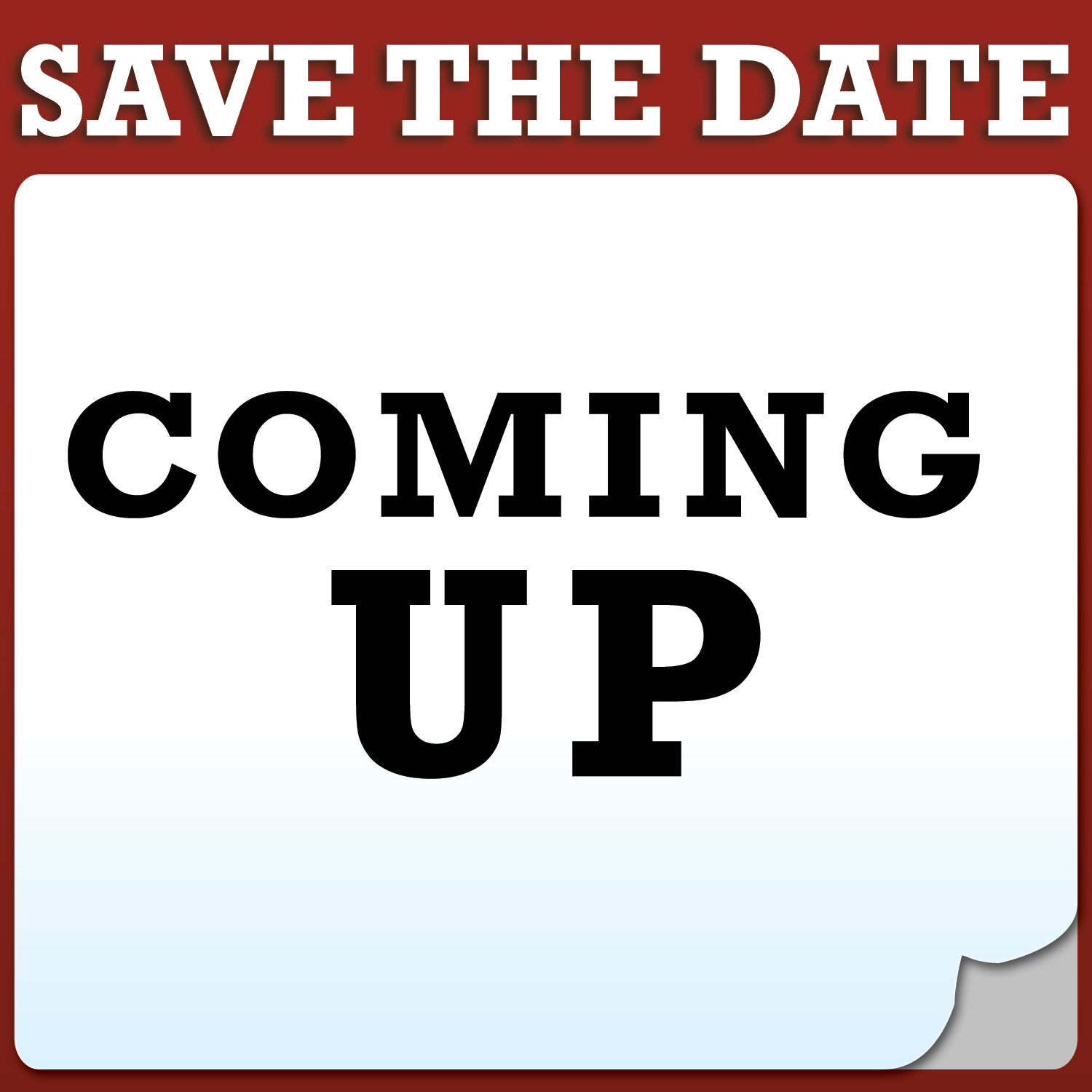 October 21st Youth Sunday October 24th All Hallow’s Eve CelebrationOctober 28th New Consecration Sunday       Sunday Worship & catered dinner.November 4th – All Saints Day with BaptismsNovember 11th – Annual Parish Meeting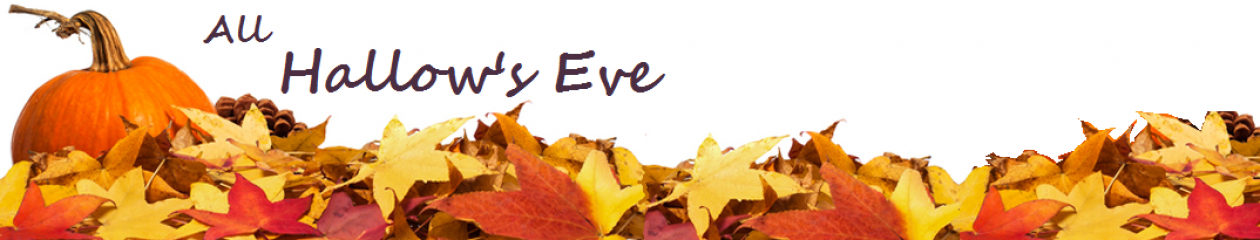 October 24th (formerly called Oktoberfest)Carnival Games & Face Painting 5:30-6:30pm grassy area beside officeAdult Beverages & snacks 5:30pm in Daniel HallDinner served at 6:15pm in Daniel HallBrats/buns, sauerkraut, German potato salad, Garden Salad with special German dressing. Kids: hotdogs, chips, carrotsAdults $6, Children under age of 11 $3, Family Maximum $25Costume parade ~ Adult beverages/snacks served 5:30pmPIE CONTEST – prepare your favorite recipe for a chance to be crowned PIE KING or QUEEN. We will enjoy your pies as our dessert.For Reservations contact the church office.ALL SAINTS – NOVEMBER 4TH 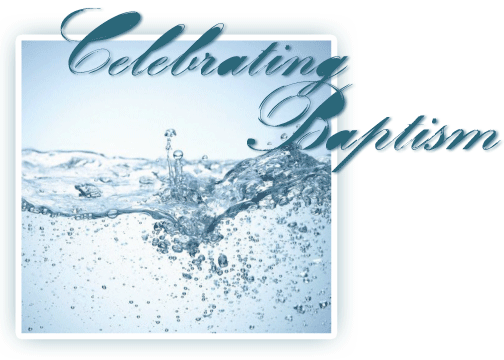 Anyone desiring to be baptized at St. Peter’s on All Saints Sunday; please contact the church office to obtain appropriate paperwork.Your 2019 VESTRY NOMINEES:Allien McNair ~ Stephen Patton ~ Jeanne Sparks ~ Shane WalleySt. Peter’s Annual Meeting/Vestry vote takes place on Sunday, 11/11/2018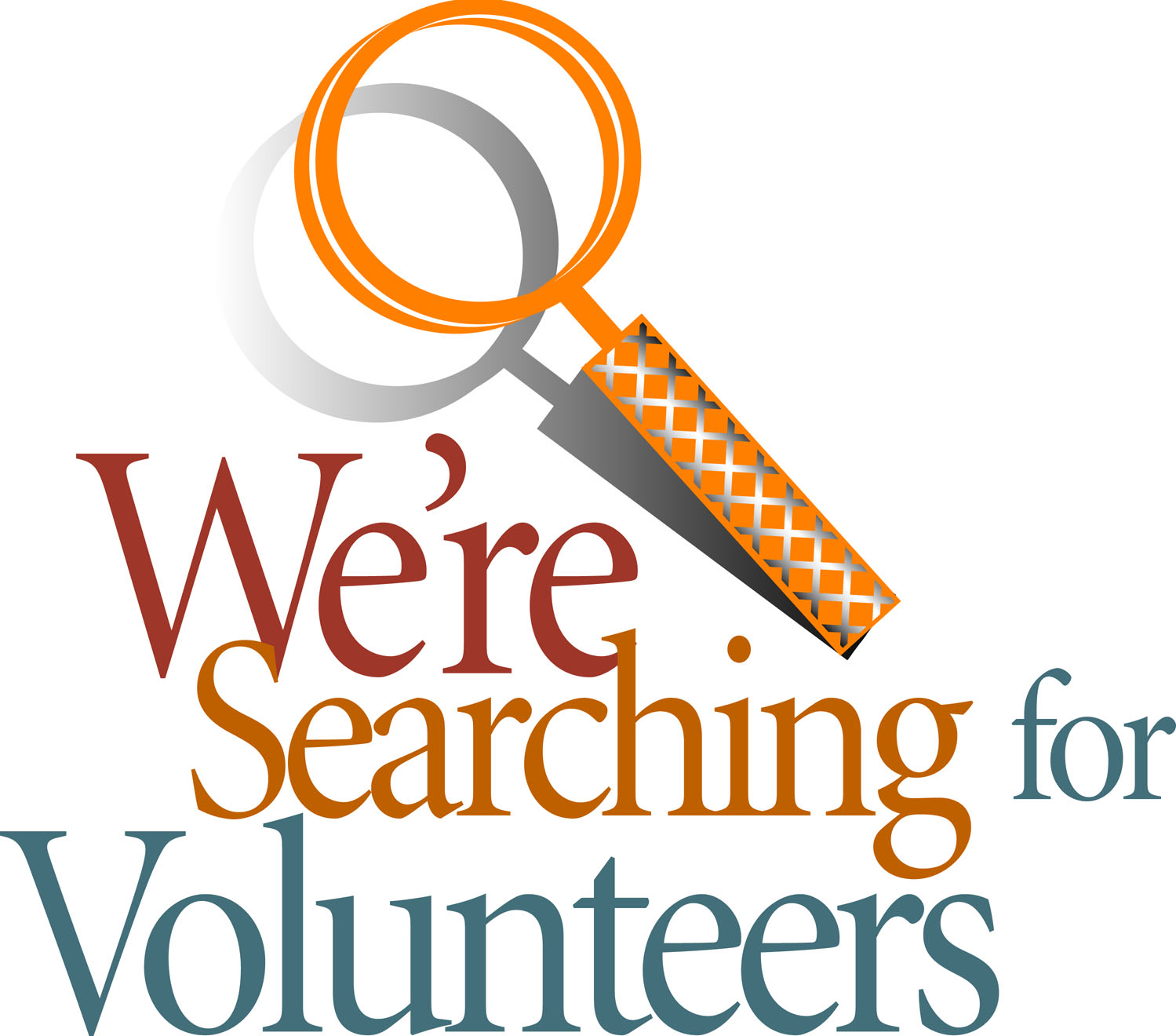 COMMUNITY KITCHEN – October 19th & 23rdIf you can lend a hand on either shift email Andye Moss agm614@aol.com.CHILDREN’S CORNER! 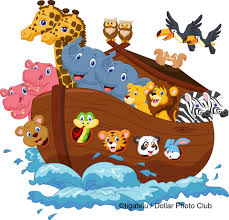 Sunday School in October Noah & the AnimalsNursery/Toddler care is available and located on the 2nd floor of the Education Building beginning at 9:00am through 12 noon on Sundays. If your younger children are staying with you in the pew during service, we are delighted to have the whole family joining us in worship. 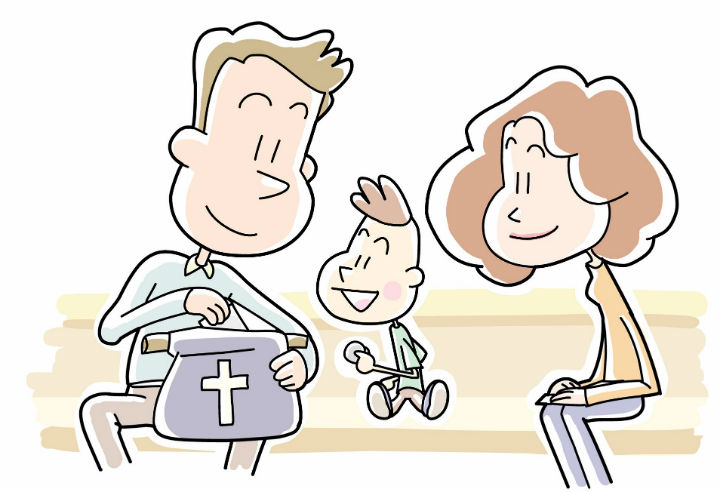 Little ones are always welcome.For Busy Little Hands in Church: We provide Activity Bags filled with coloring sheets, crayons, and pipe cleaners.Please RETURN the bags at the end of the service.Church Office: Phone - 706.291.9111 Fax - 706.232.5007 - Email: elizabeth@stpetersrome.orgMail Address: 101 East Fourth AVENUE, Rome GA 30161Office Hours: Monday – Thursday 8am to 4pm. Fridays 9am -noonConnect on Facebook: St Peter’s Episcopal Church, St Peter’s Sunday School,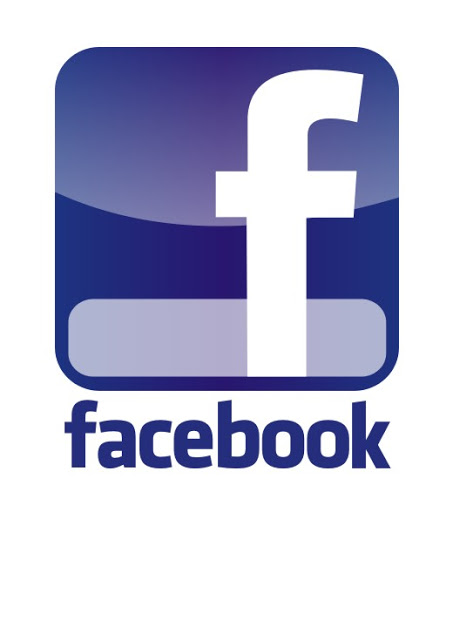 St. Peter’s Rome EYC, & St. Peter’s Junior Choirwww.stpetersrome.org  VESTRY for the MONTH of OCTOBER – Kathy Steinbruegge 706.238.2301